ИзоС 4-5.10.21 по 18-19.10.21Урок 1 «Графический пейзаж»Цели и задачи: освоить понятие плановость, тон.Материалы: а3, гелевая ручка, тонкий маркер.Задание: выполнить эскиз пейзжа с соблюдением плановости. В рисунке должны быть дальний, средний и передний план. Заполнить планы декоративными элементами, соблюдая тоновые отношения узоров.Дальний план в рисунках должен быть светлее, передний более насыщенный по тону.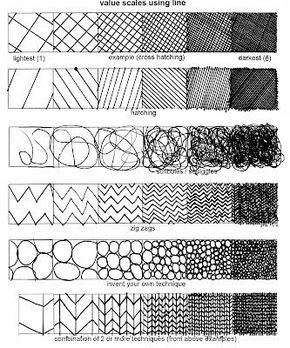 Рис. 1. тоновые отношения в узорах.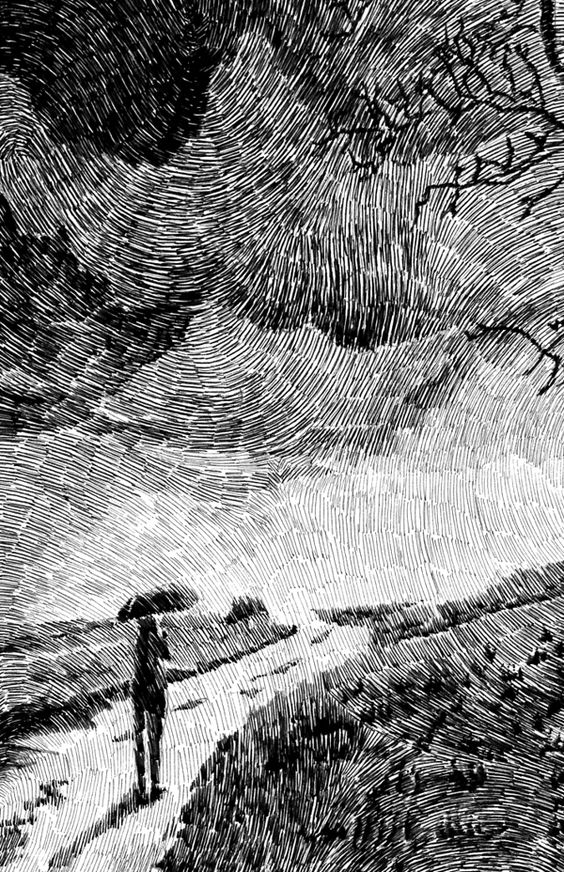 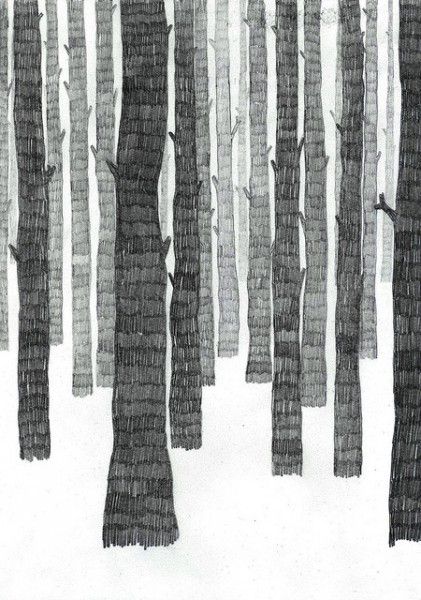 Рис. 2,3. Примеры тона в графическом рисунке.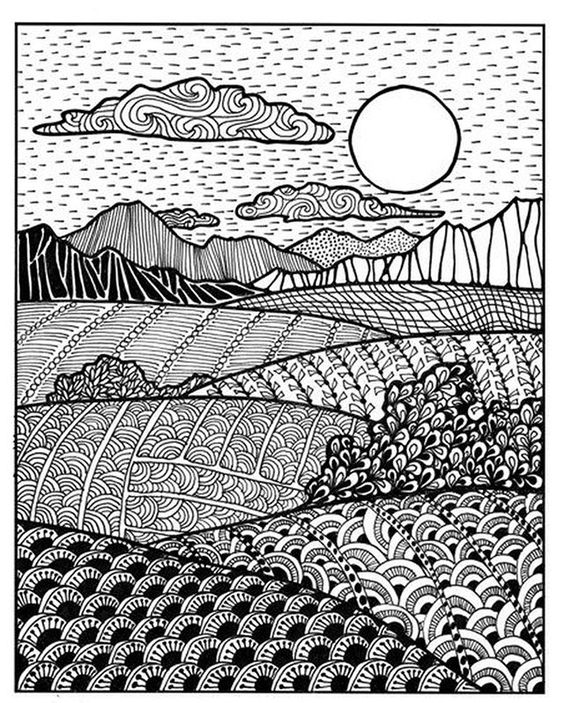 Рис. 4. Пример пейзажа с заполнением узорами.Дпк3 «г» с 4-18.10.213 «д» с 7.-21.10.21Аппликация «мое любимое животное»Цели и задачи: освоение навыка вырезания в разных направлениях, умения комбинировать разные элементы с целью получение единой композиции.Материалы: формат а3, старые газеты, журналы, ножницы, клей.Задание: на формате а3 зарисовать любимое животное по фото. Подобрать по цвету газетные и журнальные вырезки. Нарезать вырезки на кусочки и методом аппликации заклеить животное.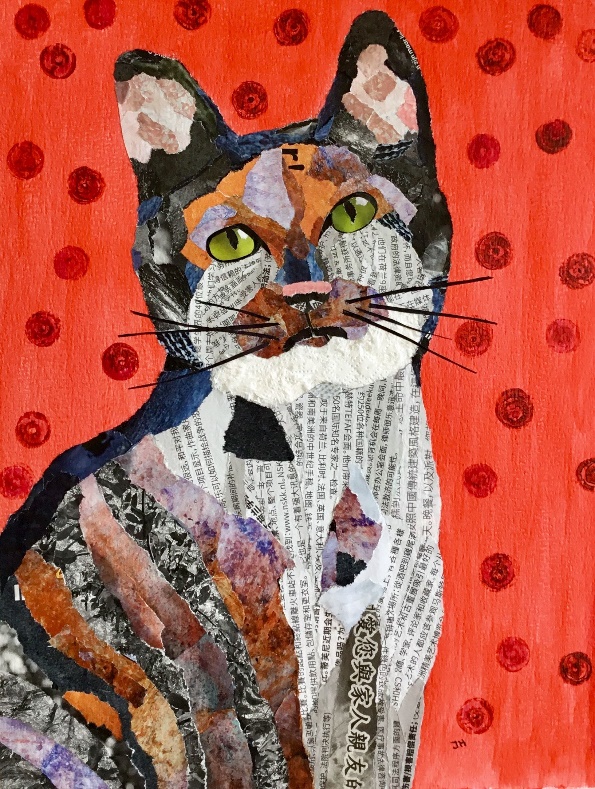 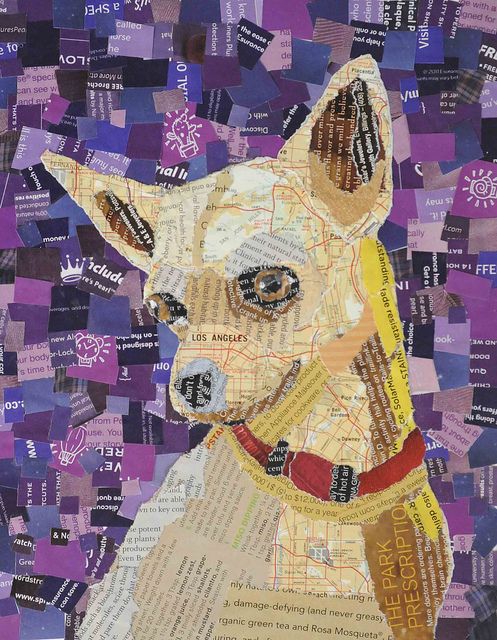 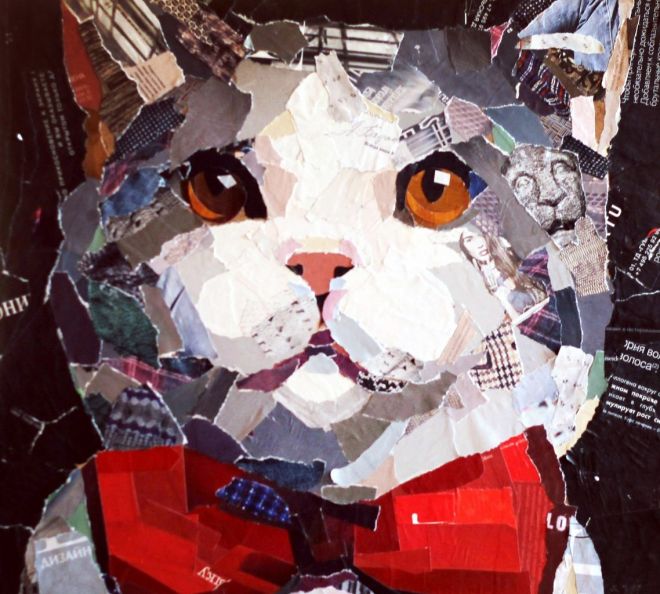 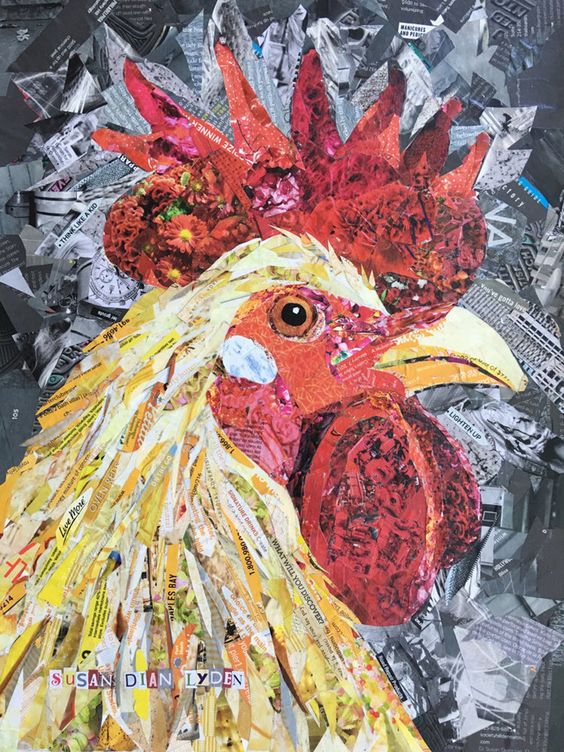 Лепка    3 «г» 8.10.21 – 15.10.21 , 3 «д» 7.10.21- 14.10.21«Морское животное»Материалы: картон а4, мягкий пластилин.Задание: на картоне выполнить зарисовку морского животного. Залепить его силуэт в технике размазывания. Поверх залепленного силуэта выполнить сложный декор из пластилина.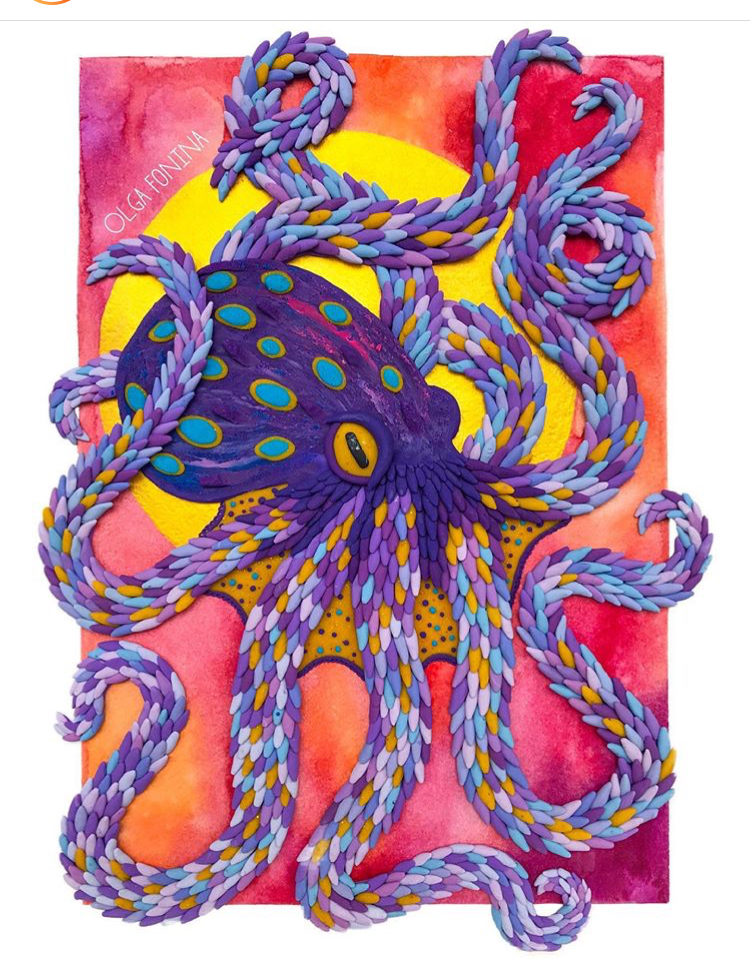 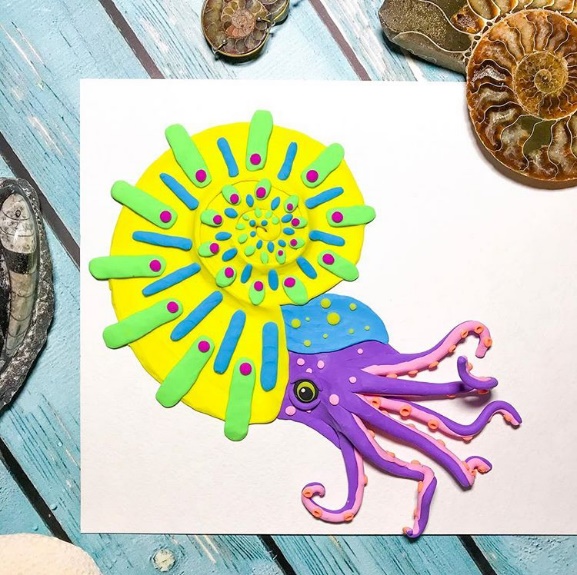 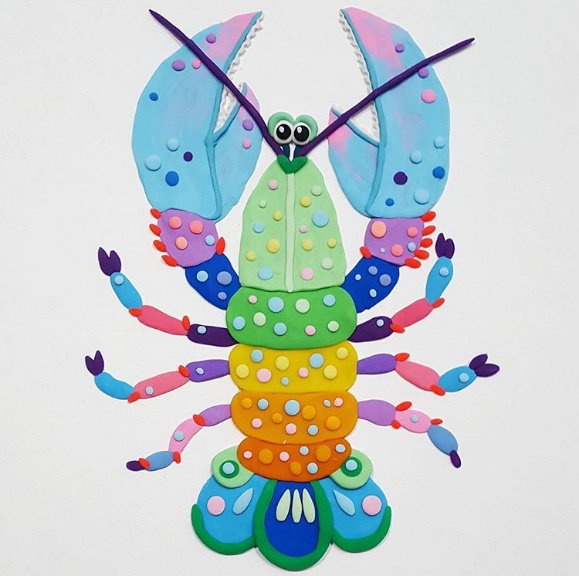 Тема «Симметрия»  3 «г» 22.10.21, 3 «д» 21.10.21Материалы: картон 20*20см, пластилинЗадание: выполнить на квадрате рисунок бабочки, наметить на ней несложные симметричные узоры. Вылепить узоры в свободном стиле. Фон по желанию.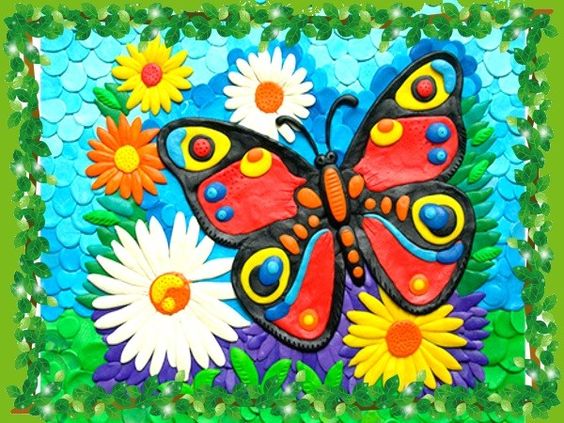 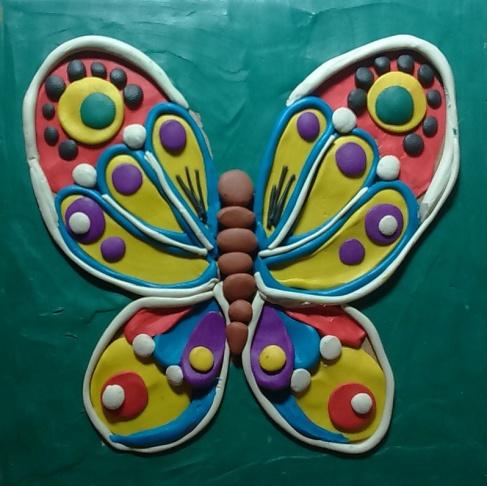 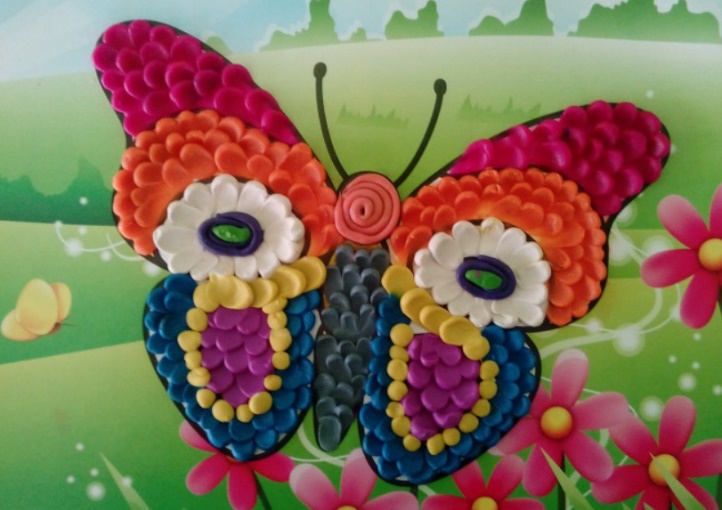 